Unit 3 Vocabulary List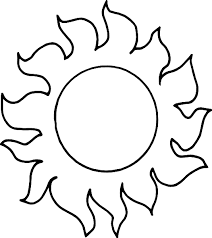 Useful Knowledge الْحِكْمَةُGood deed١٣- حَسَنَةٌHe put /placed١- وَضَعَBad deed١٤- سَيَّئَةٌHe knew٢- عَلِمَEast١٥- شَرْقٌHe wrote٣-كَتَبَWest١٦- غَرْبٌHe read٤- قَرَأَKnowledge١٧- عِلْمٌHe forgot٥- نَسِيَIgnorance١٨- جَهْلٌHe studied٦-دَرَسَLight١٩- نُورٌHe comprehended٧- عَرَفَWho?٢٠- مَنْ ؟He memorized/He protected٨- حَفِظَAt٢١ - عِنْدَHe asked٩- سَأَلَHow?٢٢- كَيْفَ ؟He looked for١٠- بَحَثَWhere?٢٣- أَيْنَ ؟Is/do/does/did?١١- هَلْ ؟We٢٤ - نَحْنُThe All Knowing١٢- الْعَلِيمُ